View IFT /PQ / REOI / RFP Notice Details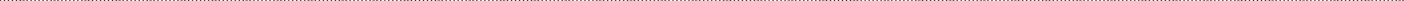 Ministry :	Ministry of Housing and Public WorksOrganization :		Public Works Department (PWD)Division :Procuring Entity Name :	Khulna PWD Division-1Procuring Entity Code :	Khl	Procuring Entity District :	KhulnaProcurement Nature :	Works	Procurement Type :	NCTEvent Type :	TENDER	Invitation for :	Tender - Single LotInvitation Reference No. :	pwd/shishuhospital/khulna/wd6App ID :	181011	Tender/Proposal ID :	636214Procurement Method :	Open Tendering Method(OTM)Source of Funds :	GovernmentBudget Type :	DevelopmentProject Code :	HPNSP/OP	Project Name :	Physical FacilitiesDevelopment (PFD) Operational Plan ProjectTender/Proposal Package No. and Description :pwd/shishuhospital/khulna/wd6Vertical extension of 1st, 2nd, 3rd & 4th Floor of Hospital Building at khulna Shishu Hospital.Category :		Construction work;Site preparation work;Building demolition and wrecking work and earthmoving work;Test drilling and boring work;Works for complete or part construction and civil engineering work;Building construction work;Engineering works and construction works;Construction work for pipelines, communication and power lines, for highways, roads, airfields and railways; flatwork;Construction work for water projects;Construction works for plants, mining and manufacturing and for buildings relating to the oil and gas industry;Roof works and other special trade construction works;Building installation work;Electrical installation work;Insulation work;Plumbing and sanitary works;Fencing, railing and safety equipment installation work;Mechanical installations;Building completion work;Plastering work;Joinery and carpentry installation work;Floor and wall covering work;Painting and glazing work;Other building completion work;Hire of construction and civil engineering machinery and equipment with operator;Hire of cranes with operator;Hire of earthmoving equipment with operatorScheduled Tender/Proposal PublicationDate and Time :Pre - Tender/Proposal meeting StartDate and Time :Tender/Proposal Closing Date and Time :Last Date and Time for Tender/Proposal Security Submission :09-Dec-2021 15:40	Tender/Proposal Documentlast selling / downloading Date and Time :09-Dec-2021 16:00		Pre - Tender/Proposal meeting EndDate and Time :Jan-2022 12:00	Tender/Proposal Opening Date and Time :10-Jan-2022 11:0009-Jan-2022 12:0009-Dec-2021 17:0010-Jan-2022 12:00Eligibility of Tenderer :	(A) Reputed Government approved contractors/construction firms who have minimum 10(Ten) years of general experience in Construction works.Having experience in successful completion/execution of at least 1(one) number of RCC building construction work with minimum 02(two) storied building of Tk 1200.00 (twelve hundred) Lakh in a single work order/tender in Government/ Semi Government/Autonomous Organization of Bangladesh during last 5(five) years in standard work completion format attached in STD.The Tenderer shall have a minimum average annual construction turnover during last 05(five) years amounting of Tk. 2500.00 (twenty five hundred) Lakh.The minimum amount of Liquid Assets i.e. working capital/credit line of the tenderer shall be Tk. 500.00 (five hundred) Lakh only, supported by Bank certificate against thename of the work in the form of PW3-7 (Line of Credit) only. Bank certificate should be counted 28 (Twenty Eight) days before from the date of opening of tender.The minimum tender capacity shall be Tk. 1500.00 (fifteen hundred) Lakh.Up-to dated Trade License, Income Tax Clearance and VAT Registration Certificate.Up-to dated ABC category contractor & Supervisory License issued from Electrical Licensing Board, GoB.Having sufficient steel shuttering matarials and equipment to commence all building at a time.The tenderer shall have at least one batching plant including all accessories and capable to install that at construction site.All other conditions as mentioned in (Section-2 & Section-4) of tender documents must be fulfilled.As per latest Amendment of PPR-2008 and ITT clause no. 49.3, Tenderers having quoted the tender price more than 10 (Ten) percent above or below the official cost estimate, the tender will be rejected. (L) Other required eligibility and conditions are shown in TDS,Brief Description of Works : Vertical extension of 1st, 2nd, 3rd & 4th Floor of Hospital Building at khulna Shishu Hospital.Evaluation Type :	Lot wise Document Available :	Package wise Document Fees :	Package wiseTender/Proposal Document Price (In BDT) :4000Mode of Payment :	Payment through BankTender/Proposal Security Valid Up to :07-Jun-2022Tender/Proposal Valid Up to 10-May-2022:Name of Official Inviting Tender/Proposal:Amit Kumar Biswas	Designation of Official Inviting Tender/Proposal :	Executive EngineerAddress ofAddress: Office of theContact details of Official Inviting Tender/Proposal : Phone: 041-Official InvitingTender/Proposal:Executive Engineer, Khulna PWD Division-1, KhulnaCity	: Khulna Thana : Sadar District : Khulna -1000Country : BangladeshNo Fax No813209: 041-733419The procuring entity reserves the right to accept or reject all Tenders/Proposals / Pre-Qualifications / EOIsNote: Bank will update the payment transactions only at the end of the day, so the tenderers should make sure the securities and other payments are made at least one day before the submission date.Lot No.Identification of LotLocationTender/Proposal security (Amount in BDT)Start DateCompletion Date01Vertical extension of 1st, 2nd, 3rd & 4th Floor of Hospital Building at khulna Shishu Hospital.Khulna500000001-Mar-202228-Feb-2023